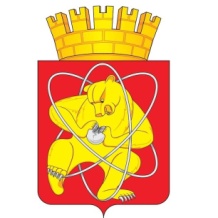 Городской округ «Закрытое административно – территориальное образование Железногорск Красноярского края»СОВЕТ ДЕПУТАТОВ ЗАТО г. ЖЕЛЕЗНОГОРСКРЕШЕНИЕ22 апреля  2021                                                                                                                 № 7-64Р       г. ЖелезногорскО выдвижении делегатов для участия в работе IХ Съезда депутатов Красноярского края	Руководствуясь постановлением Законодательного Собрания Красноярского края от 18.03.2021 № 11-4857П  «О созыве IХ Съезда депутатов Красноярского края», Совет депутатов ЗАТО г.ЖелезногорскРЕШИЛ:	1. Выдвинуть делегатами для участия в работе IХ Съезда депутатов Красноярского края:	Проскурнина Сергея Дмитриевича, 20 декабря 1958 года рождения, Председателя Совета депутатов ЗАТО г.Железногорск на постоянной основе, образование высшее;Харабета Алексея Ивановича, 27 сентября 1973 года рождения, депутата Совета депутатов ЗАТО г.Железногорск, образование высшее, начальника отдела управления имуществом ФГУП ФЯО «ГХК»;Шелепова Глеба Владимировича, 26 марта 1983 года рождения, депутата Совета депутатов ЗАТО г.Железногорск, образование высшее, начальника группы АО «ИСС».	2. Назначить ответственным за организацию участия делегации ЗАТО Железногорск  в  IХ  Съезда депутатов Красноярского края Проскурнина Сергея Дмитриевича, Председателя Совета депутатов ЗАТО г.Железногорск.3. Поручить Председателю Совета депутатов ЗАТО г. Железногорск (Проскурнин С.Д.) представить решение в Законодательное Собрание Красноярского края.4. Настоящее решение вступает в силу с момента подписания.Председатель Совета депутатовЗАТО г.Железногорск 						      С.Д. Проскурнин